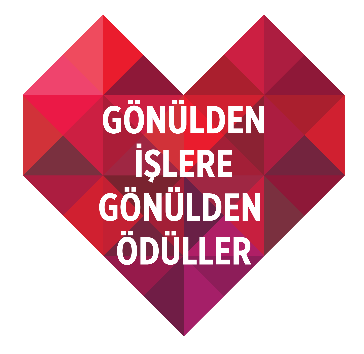 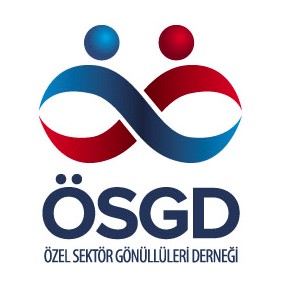 14. Gönülden ÖdüllerEn Yaratıcı Gönüllülük Projesi Kategorisi: Bir toplumsal ihtiyacı belirleyerek buna yaratıcı ve kalıcı çözüm geliştiren Gönüllülük Projesi’nin ödüllendirilmesi.Başvuru FormuEn Yaratıcı Gönüllülük Projesi Kategorisi Kriterleri:Lütfen aşağıdaki Kriterleri Gönüllülük Projeniz doğrultusunda yanıtlayınız;Belirlenen toplumsal/sosyal ihtiyaç tanımı, bu ihtiyacın belirlenmesinde izlenen yol/yaklaşım Toplumsal/ sosyal ihtiyacın karşılanmasına yönelik belirlenen projenin tanımlanması, planlanması (şirket çalışanlarının/ gönüllülerinin katılımı, proje hedefleri, bütçesi vb.)Gönüllülük Projesi çerçevesinde belirlenen ihtiyaca karşılık getirilen yaratıcı çözümTanımlanan çözüm için kullanılan kaynağın niteliği ve niceliği, kaynakların yaratılmasında geliştirilen yaratıcı yaklaşımlar Gönüllülük projesinin yaratılmasında geliştirilen yaratıcı yaklaşımlar Çözüm aşamasında farklı kurum/ paydaşlarla geliştirilen yaratıcı işbirlikleriProje performansının ölçülmesi (hedeflerle ulaşılan sonuçların karşılaştırılması)Yaratılan çözümün ve sonuçlarının kalıcılığının sağlanması için geliştirilen yaratıcı yaklaşımlarVarsa eklemek istedikleriniz:Özel Sektör Gönüllüleri Derneği 14.Gönülden Ödüller yönetmeliğinde ifade edilen şartları ve kuralları kabul ediyorum ve yukarıdaki bilgilerin doğruluğunu beyan ediyorum.Ad-Soyad 							……\.....\2021İmzaBaşvurunuz için teşekkür ederiz. Formu doldurduktan sonra lütfen osgd@osgd.org adresine gönderiniz.EK BİLGİLERBaşvuru ücreti, ÖSGD’ye üye kuruluşlar için 4.800 TL, üye olmayan şirketler için 7.200 TL’dir. Fiyatlara %18 KDV eklenecektir.Özel Sektör Gönüllüler Derneği Ticari İşletmesi Banka Hesap Numarası: Garanti Bankası, Sahrayicedit Şubesi 277 – 6291332IBAN: TR65 0006 2000 2770 0006 2913 32Başvuru formu gönderildikten ve ödeme tamamlandıktan sonra, ödeme iadesi gerçekleştirilmemektedir.İletişim için:Özel Sektör Gönüllüleri Derneğiİçerenköy Mah. Topçu İbrahim Sok.Kozyatağı E5 Yanyol Üzeri And PlazaNo: 8/10D İç Kapı No: 5Ataşehir – İstanbulTel:   (0216) 225 84 22 – osgd@osgd.orgÖdüle Başvuran Kuruluş ile İlgili BilgilerÖdüle Başvuran Kuruluş ile İlgili BilgilerÖdüle Başvuran Kuruluş ile İlgili BilgilerÖdüle Başvuran Kuruluş ile İlgili BilgilerŞirketin AdıŞirket Adresi Fatura Adresi (Şirket adresinden farklı ise lütfen belirtiniz)Web SitesiResmi Sosyal Medya Hesapları(Facebook, Twıtter, Lınkedın, Instagram vb.)SektörŞirketin Toplam Çalışan SayısıVergi Dairesi/Vergi No2020 CiroProje İle İlgili BilgilerProje İle İlgili BilgilerProje İle İlgili BilgilerProje İle İlgili Bilgilerİletişim Kurulacak Kişinin Adı ve Soyadıİletişim Kurulacak Kişinin Adı ve SoyadıGöreviGöreviTelefonTelefonE-mailE-mailGönüllülük Projesinin AdıGönüllülük Projesinin AdıProgramın Başlangıç ve Bitiş TarihiProgramın Başlangıç ve Bitiş TarihiBaşlangıç Tarihi ..../ ..../ ......Bitiş Tarihi..../ ..../ ......Yapılan başvurunun Kamuoyu ile paylaşılması (Basın bültenleri, mailing, televizyon programı, sosyal medya vb.)Yapılan başvurunun Kamuoyu ile paylaşılması (Basın bültenleri, mailing, televizyon programı, sosyal medya vb.)Çalışma Alan(lar)ıÇalışma Alan(lar)ıÇalışma Alan(lar)ıÇalışma Alan(lar)ıÇalışma Alan(lar)ıÇalışma Alan(lar)ıÇalışma Alan(lar)ıEğitimEğitimÇevre Çevre SağlıkSağlıkKültür / SanatKültür / SanatToplumToplumDiğer (Açıklayınız)Diğer (Açıklayınız)Programla İlgili Bilgi Alınabilecek Internet AdresiProgramla İlgili Bilgi Alınabilecek Internet AdresiProgramla İlgili Bilgi Alınabilecek Internet AdresiProgramla İlgili Bilgi Alınabilecek Internet AdresiProjeye Katılan Gönüllü SayısıProjeye Katılan Gönüllü SayısıProjeye Katılan Gönüllü SayısıProjeye Katılan Gönüllü SayısıProjenizin Özeti (En fazla 150 kelime olmalıdır. Yazılan özet daha sonra ödüller ile ilgili basılacak broşür ve web sitesinde yayınlanacağı için belirtilen dilde yazılmalıdır. (3.tekil şahıs dilinde, ‘di geçmiş zaman, geniş ve gelecek zaman kipleri kullanılarak)